РОССИЙСКАЯ ФЕДЕРАЦИЯАДМИНИСТРАЦИЯ ГОРОДА МИНУСИНСККРАСНОЯРСКОГО КРАЯПОСТАНОВЛЕНИЕ07.09.2022                                                                                             № АГ-1827-пО принятии решения о подготовке проекта внесения изменений в проект межевания территорий муниципального образования город Минусинск, в районе ул. Красноармейская, д.21, ул. Профсоюзов, д.52В соответствии с Градостроительным кодексом Российской Федерации, Федеральным законом от 06.10.2003 № 131-ФЗ «Об общих принципах организации местного самоуправления в Российской Федерации», руководствуясь Уставом городского округа город Минусинск Красноярского края, на основании заявления ООО «Ключ», ПОСТАНОВЛЯЮ: В постановление Администрации города Минусинска от 20.12.2018   № АГ-2164-п «О принятии решения о подготовке документации по планировке территории» внести следующее изменение:приложение 2 к постановлению Администрации города Минусинска                              от 20.12.2018 № АГ-2164-п изложить в новой редакции, согласно приложению 1 к настоящему постановлению.Принять решение о подготовке проекта внесения изменений в проект межевания территорий муниципального образования город Минусинск, в районе ул. Красноармейская, д.21, ул. Профсоюзов, д.52 (утвержден постановлением Администрации города Минусинска от 14.05.2019                                     № АГ-728-п «Об утверждении проектов межевания территории», с изменениями от 07.11.2019 № АГ-2035-п).Предложить ООО «Ключ» в срок до 01.12.2022 года подготовить проект внесения изменений в проект межевания территорий муниципального образования город Минусинск, в районе ул. Красноармейская, д.21, ул. Профсоюзов, д.52, в соответствии с нормативными документами, указанными в приложении 2.В течение 14 дней, со дня опубликования настоящего постановления физические или юридические лица вправе предоставлять в Администрацию города Минусинска свои предложения о порядке, сроках подготовки и содержания документации по планировке территории, по адресу: г. Минусинск, ул. Гоголя 63, 2 этаж, Управление архитектуры, градостроительства и землепользования Администрации города Минусинска.Управлению архитектуры, градостроительства и землепользования Администрации города Минусинска в течение 14 дней со дня официального опубликования настоящего постановления, осуществлять прием замечаний физических или юридических лиц, предложений о порядке и сроках подготовки и содержания документации по планировке территории.Опубликовать постановление в средствах массовой информации, осуществляющих официальное опубликование нормативно-правовых актов Администрации города Минусинска и разместить на официальном сайте муниципального образования город Минусинск в сети Интернет.Контроль за выполнением постановления возложить на первого заместителя Главы города Савина Ю.А.Постановление вступает в силу в день, следующий за днем его официального опубликования.Глава города                                                    подпись                                             А.О.Первухин                                                                                                                                                      Приложение 1 к постановлению Администрации                                                                                                                              города Минусинска                                                                                                                                            от 07.09.2022  № АГ-1827-п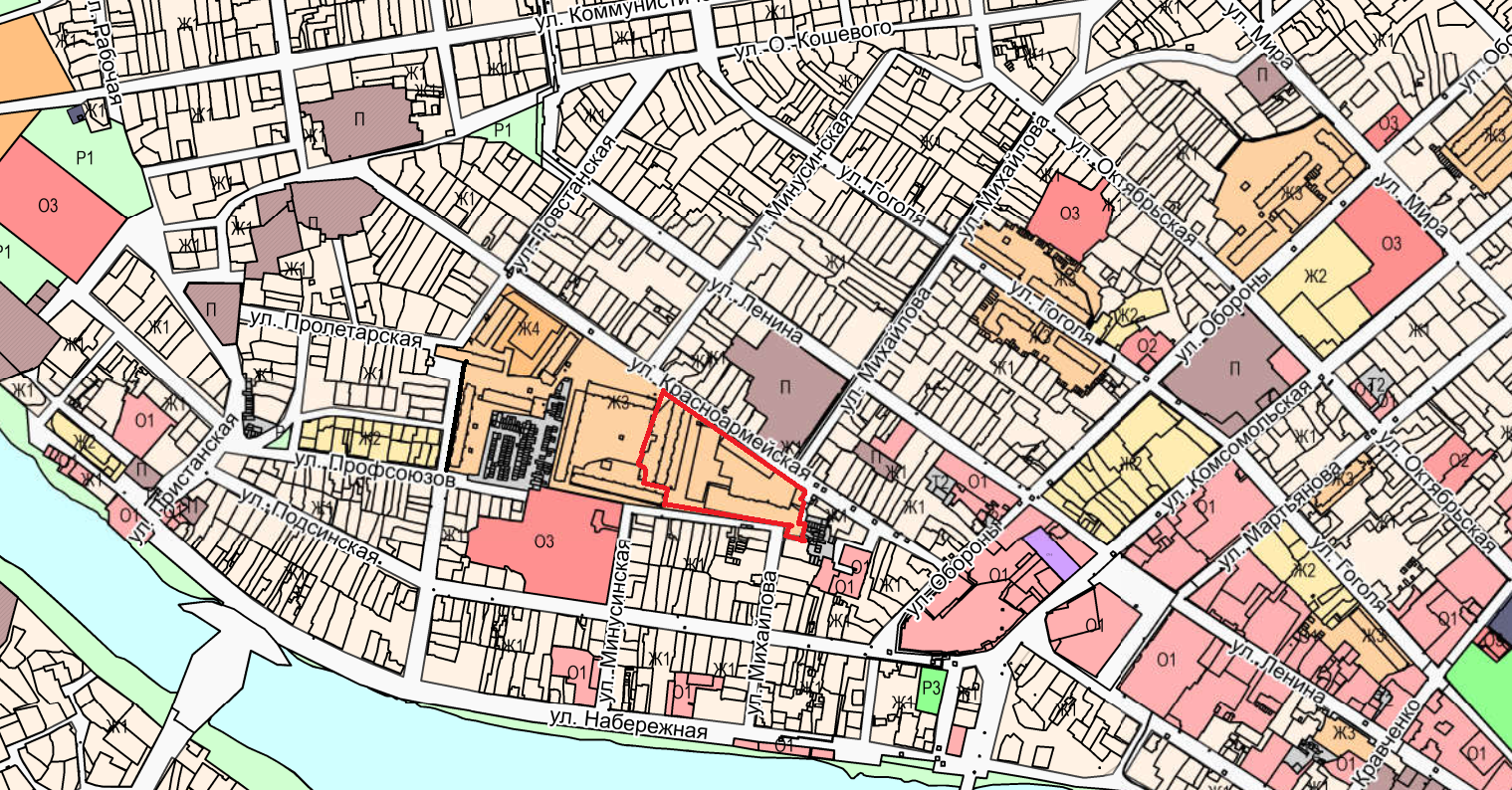                             Территория, в отношении которой принято решение о подготовке проекта внесения изменений в проект                            межевания территорий муниципального образования город Минусинск, в районе ул. Красноармейская,                            д.21, ул. Профсоюзов, д.52               Приложение 2 к постановлению Администрации                                                    города Минусинска                                                                  от 07.09.2022  № АГ-1827-пПеречень нормативных документов для выполнения документации по планировке территорииПриказ Министерства строительства и жилищно-коммунального хозяйства Российской Федерации от 25.04.2017 № 739/пр "Об утверждении требований к цифровым топографическим картам и цифровым топографическим планам, используемым при подготовке графической части документации по планировке территории" СП 42.13330.2016 Градостроительство. Планировка и застройка городских и сельских поселений. Актуализированная редакция СНиП 2.07.01-89*.